Similar PolygonsIntroduction:   In the previous session, we learned about “similar triangles” and we found that two triangles are similar if…Their corresponding angles are equal ORIf all the triangles corresponding sides are reduced or enlarged by the same scale factor. Today we will learn about polygons and how to identify similar polygons. What are polygons? A 2-D closed figure made of three or more line segments. (poly = many)The followings are examples of polygons. Warm-up: from the following polygons, which one looks similar to the rectangle on the far left?   Why?                                                                                                                            4cm	                                                          8 cm                                                            8 cm2cm	4 cm	4 cmDiscovery: What conditions do you think are necessary in order for two POLYGONS to be SIMILAR? Key Ideas: \Example 1: Use the information in each diagram to determine which pairs of polygons are similar.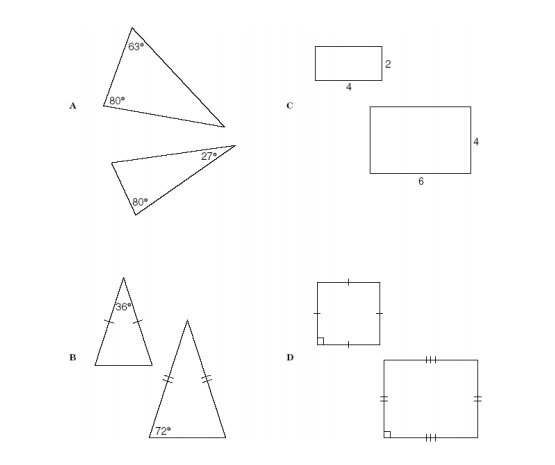 Example 2: Find the missing sides: (Hint: use three proportions)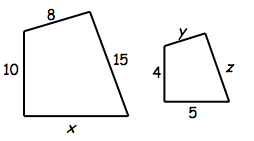 